VÝVOJ POVRCHU EVROPYStarší prvohory – Kaledonské vrásnění 
(před 520 – 400 mil. lety)Horská pásma vzniklá kaledonským vrásněním se nazývají kaledonidy. Leží po obou stranách Atlantského oceánu, který vznikl později a rozdělil je na dvě části. Na americké straně 
je najdeme v pásu od Pensylvánie přes východní Kanadu až do Grónska. V Evropě sem patří hory na Britských ostrovech s výjimkou jižní Anglie, Skandinávské pohoří a Špicberky.Mladší prvohory – Hercynské vrásnění 
(před 400 – 280 mil. lety)V Evropě srážka vyzvedla pás Hercynských pohoří zvaných též Variscidy. Patří sem západní část Pyrenejského poloostrova (má se za to, že tehdy navazovala na Bretaň, ale později se ulomila 
a otočila proti směru hodinových ručiček k jihu), jihoozápadní Irsko, Cornwall, Devon, Pembrokeshire, poloostrov Gower, údolí Glamorgan, francouzskou Bretaň (Armorický masív), Centrální masív, Korsiku (i italskou Sardinii)  Vogézy, belgické Ardeny, Německu mj. Schwarzwald, Hunsrück a Harz, a celou Českou vysočinu. Druhohory – třetihory– Alpsko Himalájské vrásnění 
(před 145 - 65 mil. lety až dodnes)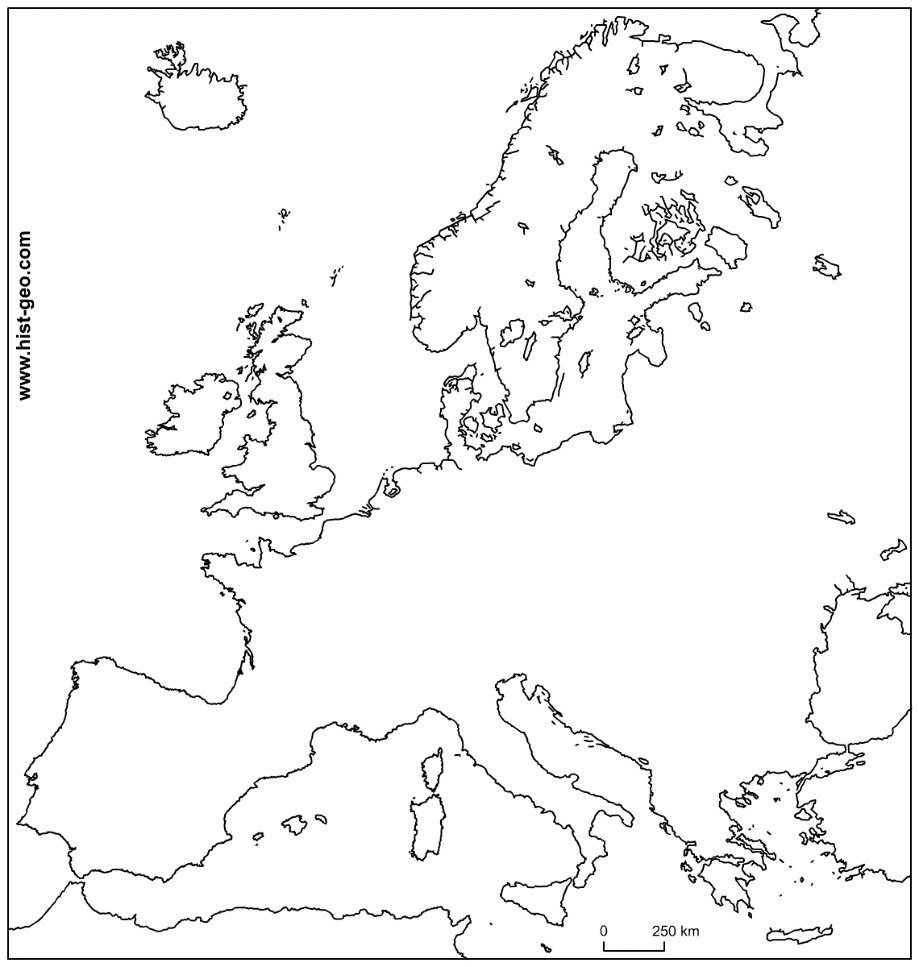 Starší prvohory – Kaledonské vrásněníMladší prvohory – Hercynské vrásnění 
 Druhohory – třetihory– Alpsko Himalájské vrásněníTřetihorní zaledněníKteré oblasti Evropy vytvaroval pevninský ledovec ve třetihorách? Kam až sahal?PohoříNejvyšší vrcholNadmořská výška (m n.m.)PohoříNejvyšší vrcholNadmořská výška (m n.m.)PohoříNejvyšší vrcholNadmořská výška (m n.m.)Název území